č.j.KRPB-95127-4/ČJ-2017-0600VZ					                                                  Brno 27. dubna 2017                                                                                                                Počet listů: 3                                                                                                            Přílohy: 3/4	         Veřejná zakázka malého rozsahu dle ust. § 27 zákona č. 134/2016 Sb., o zadávání veřejných zakázek, v platném znění – výzva k předložení nabídky      Sděluji Vám tímto úmysl zadavatele realizovat veřejnou zakázku malého rozsahu                    s označením „Nákup přívěsných vozíků za osobní automobil k přepravě čtyřkolek“.            S ohledem na hodnotu veřejné zakázky se jedná v souladu s ustanovením                § 27 zákona  č. 134/2016  Sb.,   o zadávání veřejných  zakázek,   v platném znění   (dále     jen „zákon“), o veřejnou zakázku malého rozsahu, kterou dle ustanovení § 31 zákona zadavatel není povinen zadávat podle zákona, má však povinnost dodržet zásady uvedené   v § 6 zákona, tj. zásadu transparentnosti a přiměřenosti, rovného zacházení a zákazu diskriminace.     V souladu se zásadami postupu zadavatele dle ustanovení § 6 zákona Vám zasílám výzvu k podání nabídky na výše uvedenou veřejnou zakázku malého rozsahu. Současně Vás vyzývám k podání nabídky a k prokázání splnění kvalifikace.Řešením uvedené problematiky jsem pověřil pracovníky Odboru veřejných zakázek KŘ P Jmk Brno (tel.: 974 622 982, fax: 974 622 536, e-mail: krpb.ovz@pcr.cz).            MVDr. Karel Mašek            vedoucí Odboru správy majetkuDokumentace k veřejné zakázce je zveřejněna na „Profilu zadavatele“: www.zakazky.mvcr.cz(přesná adresa:  https://www.zakazky.mvcr.cz/profile_display_25.html), dále jen „Profil zadavatele“.                                                                                                                   		   Kounicova 24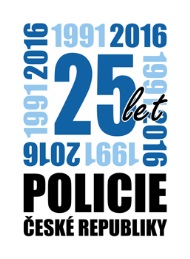 611 32  BrnoTel.: +420 974 622 982Fax: +420 974 622 536Email: krpb.ovz@pcr.czPříloha č. 1 k č.j. KRPB-95127-4/ČJ-2017-0600VZKrycí listNázev veřejné zakázky malého rozsahu: „Nákup přívěsných vozíků za osobní automobil k přepravě čtyřkolek“.	A. Identifikační údaje dodavatele: právnická osoba:                                 B. Nabídková cena (nejvýše přípustná): Nabídková cena musí být uvedena včetně dopravy do místa plnění.C. Technická specifikace:Přípojné vozidlo v nebržděném provedení umožňující naložení, přikurtování, přepravu a složení čtyřkolky Gladiator X8. K nakládání slouží dva hliníkové nájezdy, které jsou na přívěsu uloženy v korytě (držáku) pod ložnou plochou přívěsu.maximální rozměry vozidla včetně nástavby (d x š x v) mm: 4300 x 2000 x 900,rozměry ložné plochy: šířka min. 1530 mm, délka min. 3000 mm,výška bočnic a čel přívěsu:330 – 380 mm,celková hmotnost nepřesáhne 750 kg, pohotovostní hmotnost max. 220 kg,užitečná hmotnost min. 500 kg,jednonápravové provedení, kola min. 13“,oj přívěsu konstruována ve tvaru “V“, podpěrný spodní rám korby opatřen příčkami,ocelové konstrukční prvky podvozku ošetřeny žárovým zinkováním,podlaha přívěsu z vodovzdorné překližky s protiskluzovou úpravou,v rozích podlahy 4 kotvící body s instalovanými kotvícími miskami, umožňujícími kurtování přepravované čtyřkolky, bočnice a čela přívěsu z hliníkové slitiny s povrchovou úpravou eloxováním,opěrné kolečko s držákem na oji přívěsu,dvě opěrné nohy s držáky v zadní části přívěsu,spojovací zařízení s možností uzamčení v připojeném i odpojeném stavu, vozík vybaven vyztuženým zadním korytem pro bezpečné zaklesnutí nájezdů          a najíždění čtyřkolkou,                                                          nájezdy hliníkové o délce min. 2000 mm a šířce min. 200 mm,přívěs vybaven korytem (držákem) pro uložení dvou nájezdů pod ložnou plochou,  nejvyšší přípustná rychlost vozidla min. 130 km/h.D. Délka záruční doby:Prohlášení dodavatele:Dodavatel prohlašuje, že předmět plnění dodá v souladu se všemi podmínkami, které jsou uvedeny v této výzvě, předmět plnění dodá dle specifikace a souhlasí s obchodními podmínkami pro návrh smlouvy._________________________                                                                              ________________________                  datum                                                      razítko                                       podpis osoby oprávněné                                                                                                                                jednat jménem nebo za dodavatelePříloha č. 2 k č.j.KRPB-95127-4/ČJ-2017-0600VZ                                          Čestné prohlášeníNázev veřejné zakázky malého rozsahu: „Nákup přívěsných vozíků za osobní automobil k přepravě čtyřkolek.“Dodavatel:- obchodní firma:- sídlo (místo podnikání):- IČ:                                                  - osoba/y oprávněná/é jednat jménem či za dodavatele:Já/my, níže podepsaný/ní, čestně prohlašuji/jeme tímto, že dodavatel:*jde-li o právnické osoby, musí tento předpoklad splňovat statutární orgán nebo každý člen statutárního orgánu této právnické osobyJsem/jsme si vědom/i všech následků plynoucích z uvedení nepravdivých údajů.__________________________        	  	______________________________               datum                                                               osoba/y oprávněná/é jednat                                                                                           jménem či za dodavatele             Příloha č. 3 k č. j.KRPB-95127-4/ČJ-2017-0600VZPovinnosti dodavatele, které je povinen garantovat:Dodavatel je povinen garantovat předmět, místo a dobu plnění dle zadání vč. níže uvedených obchodních podmínek.Obchodní podmínky        Obsah smlouvy se bude řídit příslušnými ustanoveními zákona č. 89/2012 Sb., občanský zákoník, v platném znění (dále jen „Občanský zákoník“).Předmět plnění: Předmětem plnění je nákup 4 ks přívěsných vozíků za osobní automobil k přepravě čtyřkolek, a to včetně dopravy do místa plnění. Podrobná technická specifikace               je uvedena v Příloze č. 1.          Kupní cenaKupní cena je sjednána dohodou smluvních stran podle § 2 zák. č. 526/1990 Sb., o cenách, v platném znění, a dle cenové nabídky prodávajícího platné ke dni uzavření kupní smlouvy. Jednotková cena je považována za cenu nejvýše přípustnou a nepřekročitelnou s výjimkou změny zákonné sazby DPH.Jednotková cena zahrnuje dopravu do místa plnění včetně dalších nákladů souvisejících s dodávkou předmětu plnění.Platební podmínkyKupující zaplatí do 21 kalendářních dnů po obdržení daňového dokladu (faktury) 
od prodávajícího kupní cenu za odebrané zboží, a to převodem na účet prodávajícího.FakturaceDaňový doklad (faktura) bude předán současně se zbožím. V případě, že nebude daňový doklad (faktura) předán se zbožím je prodávající povinen ho zaslat na adresu kupujícího, nejpozději do 5 dnů od data splnění dodávky. Daňový doklad (faktura) musí obsahovat především tyto údaje:1. Číslo daňového dokladu (faktury) a kupní smlouvy.2. Název a sídlo prodávajícího a kupujícího.3. Den vystavení a splatnosti daňového dokladu (faktury).4. Přesný název předmětu smlouvy a jeho množství.5. Strukturu platby.6. Datum dodání zboží.7. Číslo účtu, na který má být placeno.Prodávající je povinen daňový doklad (fakturu) zaslat na níže uvedenou adresu kupujícího:Česká republika – Krajské ředitelství policie Jihomoravského krajeOddělení materiálně technického zabezpečenípan Michal PelinkaKounicova 24 611 32 Brno.Kupující je oprávněn před datem splatnosti vrátit daňový doklad (fakturu), který neobsahuje požadované náležitosti, není doložen kopií potvrzeného dodacího listu, který obsahuje jiné cenové údaje nebo jiný druh plnění, než dohodnuté ve smlouvě s tím, že doba splatnosti nového (opraveného) daňového dokladu (faktury) začíná znovu běžet ode dne jeho doručení kupujícímu.Jestliže je prodávající dle zveřejnění správcem daně v registru plátců ke dni uskutečnění zdanitelného plnění nespolehlivým plátcem DPH, je kupující oprávněn provést zajišťovací úhradu DPH na účet příslušného finančního úřadu a uhradit prodávajícímu pouze základ daně, tento postup je považován za splnění závazku kupujícího.Dodací podmínkyZa datum splnění dodávky se považuje den podpisu dodacího listu pověřeným pracovníkem kupujícího. Prodávající současně se zbožím předá kupujícímu dodací list potvrzený prodávajícím           a daňový doklad (fakturu).Prodávající předá zboží kupujícímu v místě plnění, kterým jsou sklady Krajského ředitelství policie Jihomoravského kraje, Pražákova 54, 619 00 Brno. Kontaktní osoba pro převzetí zboží: paní Marcela Martínková-tel. 974 628 152, pan Michal Pelinka-tel. 974 623 778, 725 113 710, pan Alois Dufek, pan Josef Vybíhal-tel. 974 628 151.Termín plnění: do 50 dnů od podpisu této smlouvy oběma smluvními stranami.Přechod vlastnického právaVlastnické právo k předmětu smlouvy přechází na kupujícího předáním zboží.ZárukaZáruku za jakost na předmět plnění poskytuje prodávající v délce zboží minimálně             24 měsíců, která počíná běžet od převzetí zboží kupujícím. ReklamaceProdávající je povinen dodat zboží řádně, v obvyklé kvalitě, jakosti, druhu a množství dle této smlouvy a při dodržení obchodních podmínek sjednaných v této smlouvě.Poruší-li prodávající povinnosti stanovené v předchozím odstavci, jedná se o vady plnění. Práva kupujícího z vadného plnění i záruky za jakost se řeší v souladu s Občanským zákoníkem.Kupující je povinen bez zbytečných průtahů při dodání zboží provést jeho fyzickou přejímku 
a neprodleně písemně reklamovat případnou nekompletnost či zjevné vady zboží, nejpozději však do 10 kalendářních dnů po datu dodání zboží, jinak jeho právo na výše uvedenou reklamaci zaniká.Vady zboží zjištěné až po převzetí zboží je kupující povinen reklamovat bez zbytečného odkladu písemně u prodávajícího.Nároky z vad se vyřizují dle volby kupujícího v souladu s ust. §§ 2106 – 2112 Občanského zákoníku. Pokud kupující uplatní nárok na odstranění vady zboží výměnou za bezvadné zboží, zavazuje se prodávající tuto vadu odstranit nejpozději do 14 dnů od doručení reklamace nebo ve lhůtě stanovené kupujícím, pokud by výše uvedená lhůta nebyla přiměřená. Sankce a pokutySmluvní strany si ujednaly tyto sankce za nesplnění povinností:a) V případě prodlení s dodáním zboží řádně a včas zaplatí prodávající smluvní pokutu 
ve výši 0,05% z ceny nedodaného zboží včetně DPH, a to za každý i započatý den prodlení. b) V případě neuhrazení daňového dokladu (faktury) kupujícím v termínu uvedeném 
ve smlouvě, má prodávající právo na úroky z prodlení ve výši 0,05 % z neuhrazené ceny zboží včetně DPH za každý i započatý den prodlení.c) Smluvní pokuty a úrok z prodlení jsou splatné ve lhůtě 30 dnů ode dne obdržení písemné výzvy k jejich zaplacení oprávněnou stranou, a to na účet oprávněné strany uvedený v písemné výzvě. Ustanovením o smluvní pokutě není dotčeno právo oprávněné strany        na náhradu škody v plné výši. Odpovědnost za škodyProdávající odpovídá za škodu způsobenou vadným plněním ze smlouvy v rozsahu     stanoveném českým právním řádem.Prodávající odpovídá vůči kupujícímu za plnění svých smluvních závazků pouze                       a výlučně v rozsahu uvedeném ve smlouvě.Odstoupení od smlouvyProdávající a kupující jsou oprávněni odstoupit od smlouvy při podstatném porušení smlouvy         a pokud tento úmysl oznámí oprávněná strana druhé straně do 10 dnů od podstatného porušení povinností.Podstatným porušením smlouvy se rozumí, jestliže strana porušující smlouvu věděla nebo mohla vědět, že druhá strana při takovém porušení nebude mít zájem na takovém plnění smlouvy.Za podstatné porušení smlouvy se považuje:prodlení prodávajícího s dodáním zboží řádně a včas a kupující se přitom na tomto prodlení nijak nepodílel. Za prodlení prodávajícího s dodáním zboží se považuje opakované nedodání zboží ve stanoveném termínu,kupující nesplní své finanční závazky vůči prodávajícímu a nebude schopen poskytnout takové záruky, že je splní v náhradním termínu,prodávající může také odstoupit od smlouvy, jestliže kupující neposkytne nutné protiplnění, a tím způsobí neschopnost provést určitý úkon. Odstoupení je však přípustné teprve tehdy, když prodávající dohodl s kupujícím písemně novou přiměřenou lhůtu ke splnění závazku, a ta neúspěšně uplynula,nesplnění kvalitativních a kvantitativních požadavků kupujícího, zejména pak uvedení zkreslených nebo nepravdivých údajů k předmětu veřejné zakázky,pokud se prodávající stane nespolehlivým plátcem DPH dle zákona č. 235/2004 Sb.,       o dani z přidané hodnoty, ve znění pozdějších předpisů.                       VÝZVA K PODÁNÍ NABÍDEK – veřejná zakázka malého rozsahu                     VÝZVA K PODÁNÍ NABÍDEK – veřejná zakázka malého rozsahuČíslo zakázky:KRPB-95127-4/ČJ-2017-0600VZ Název zakázky:Nákup přívěsných vozíků za osobní automobil k přepravě čtyřkolek.Předmět zakázky (služba, dodávka nebo stavební práce):Dodávka Datum vyhlášení zakázky:27. 4. 2017Název zadavatele:Česká republika - Krajské ředitelství policie Jihomoravského krajeSídlo zadavatele:Kounicova  24, 611 32 Brno Jméno, případně jména, a   příjmení osoby oprávněné jednat jménem zadavatele:MVDr. Karel Mašekvedoucí Odboru správy majetkuIČ zadavatele:75151499DIČ zadavatele:CZ75151499Jméno, případně jména, a příjmení kontaktní osoby zadavatele ve věci zakázky, její telefon a e-mailová adresa:ve věci veřejné zakázky:Renata Freiovátel.: 974 622 982e-mail: krpb.ovz.@pcr.cz    ve věcech technické specifikace: Michal Pelinka tel.: 974 623 778, 725 113 710   e-mail: michal.pelinka@pcr.cz Lhůta pro podání nabídek:10. 5. 2017 do 9,00 hod. Místo pro podání nabídek:Krajské ředitelství policie Jihomoravského kraje,Kounicova 24, 611 32 BrnoOdbor veřejných zakázek (prostřednictvím podatelny KŘ P Jmk).Termín a místo otevírání obálek:10. 5. 2017 kancelář Odboru veřejných zakázek KŘ P Jmk. Brno, Kounicova 24Popis předmětu zakázky:Předmětem veřejné zakázky malého rozsahu                 je nákup 4 ks přívěsných vozíků za osobní automobil k přepravě čtyřkolek, a to včetně dopravy do místa plnění. Technická specifikace je uvedena v Příloze č. 1          a dodavatel je povinen ji dodržet.Další podmínky předmětu plnění jsou specifikovány v Obchodních podmínkách v Příloze č. 3, s nimiž dodavatel vysloví souhlas v Krycím listu v Příloze č. 1. Předpokládaná hodnota zakázky v Kč (bez DPH)132.172,-- Kč bez DPHLhůta dodání / časový harmonogram plnění / doba trvání zakázky:Doba plnění: do 50 dnů od podpisu této smlouvy oběma smluvními stranami.Místo dodání / převzetí plnění:Sklady Krajského ředitelství policie Jihomoravského kraje, Pražákova 54, 619 00 Brno. Kritéria hodnocení:Ekonomická výhodnost nabídky.Zadavatel bude hodnotit ekonomickou výhodnost podle nejnižší nabídkové ceny bez DPH.Požadavky na prokázání kvalifikace dodavatele a další dokumenty:Nabídka musí obsahovat: oprávnění k podnikání - živnostenský list v rozsahu předmětu veřejné zakázky (kopie), výpis z obchodního rejstříku (kopie), je-li v něm uchazeč zapsán, vyplněný krycí list ( viz Příloha č. 1),čestné prohlášení (viz Příloha č. 2),produktový/katalogový list. Požadavek na uvedení kontaktní osoby dodavatele:Dodavatel ve své nabídce uvede kontaktní osobu          ve věci zakázky, její telefon a e-mailovou adresu. Požadavek na písemnou formu nabídky:Nabídku dodavatel podá v písemné formě, v řádně uzavřené obálce s označením „Nákup přívěsných vozíků za osobní automobil k přepravě čtyřkolek “     a doručí ji osobně nebo doporučeně na adresu zadavatele (viz. místo pro podávání nabídek – první strana této výzvy), a to do skončení lhůty pro podání nabídek, tj. nejpozději do 10. 5. 2017 do 9,00 hod.Na obálce musí být nápis „Neotvírat“.Při podávání nabídek poštou se za datum doručení nabídky dodavatele považuje datum převzetí zásilky zadavatelem.Zadavatel doporučuje dodavateli upřednostnit podání nabídek osobně.Obálka s nabídkou dodavatele musí být opatřena         na uzavření razítkem dodavatele, případně podpisem dodavatele, je-li fyzickou osobou, či jeho statutárního zástupce, je-li právnickou osobou. Nabídka, která bude doručena zadavateli po uvedené lhůtě se dodavateli nevrací. Nebude otevřena a zadavatel bezodkladně vyrozumí dodavatele o tom, že jeho nabídka byla podána po uplynutí lhůty pro podání nabídek.Požadovaný jazyk nabídky:Jazyk českýDalší požadavky na zpracování nabídky:Zveřejnění:Nabídková cena musí mimo jiné zahrnovat jakékoliv další náklady potřebné pro realizaci zakázky a její dokončení.Dodavateli se předem doporučuje se seznámit               se všemi okolnostmi a podmínkami, které mohou mít vliv na cenu nabídky a kvalitu prací a tyto skutečnosti zahrnout do předpokládané nabídky.Dodavatel je povinen podat nabídku k předmětu plnění veřejné zakázky jako celku a předložit vyplněný Krycí list – Příloha č. 1 ve všech specifikovaných položkách. V případě, že tak neučiní, bude jeho nabídka vyřazena                    ze zadávacího řízení.Podáním nabídky dodavatel bere na vědomí,                 že zadavatel poté, co bude uzavřena smlouva               s dodavatelem, který podal nejvhodnější nabídku, nebo poté, co bude výběrové řízení zrušeno, zveřejní na elektronickém profilu zadavatele             a v registru smluv uzavřenou smlouvu resp. rozhodnutí o zrušení VZ. Podáním nabídky do veřejné zakázky vyslovuje s výše uvedeným souhlas. Další podmínky:Zadavatel si vyhrazuje právo zrušit veřejnou zakázku malého rozsahu.Zadavatel si vyhrazuje právo změnit podmínky této veřejné zakázky malého rozsahu do konce lhůty pro podání nabídek.Zadavatel nepřipouští variantní řešení.Zadavatel požaduje předložení nabídky v českém  jazyce.Zadavatel si vyhrazuje právo na změnu nebo úpravu podmínek stanovených v této výzvě, a to buď          na základě žádostí dodavatelů o vyjasnění zadávací dokumentace, nebo z vlastního podnětu. Dodavatel nemá právo na úhradu nákladů při účasti ve veřejné zakázce.Pověří-li dodavatel zastupováním na základě plné moci jinou osobu, pak tato plná moc s rozsahem pravomocí udělených tomuto zástupci, bude nedílnou součástí nabídky.Zadávací řízení se řídí:§ 6 a § 31 zákona č. 134/2016 Sb., o zadávání veřejných zakázek, v platném znění (dále jen „zákon“), přičemž se na zadávací řízení neaplikují ustanovení zákona.              Přílohy: Příloha č. 1 – Krycí listPříloha č. 2 – Čestné prohlášeníPříloha č. 3 – Obchodní podmínkyPodpis zadavatele:V Brně dne 27. 4. 2017MVDr. Karel Mašek                   vedoucí Odboru správy majetkuObchodní firma nebo název:Sídlo:Právní forma:IČ:DIČ:Bankovní spojení:                                            číslo účtu:Kontaktní osoba:                                              tel:                                       e-mail:VýrobekMnožstvíCena bez DPH za1 ksDPH v %Cena     vč. DPH    za 1 ksCena bez DPH za4 ksDPH v %Cena vč. DPH               za4 ks1.Přívěsné vozíky za osobní automobil k přepravě čtyřkolek            vč. dopravy 4 ks   Požadovaná minimální délka záruční doby:     Dodavatelem nabídnutá délka záruční doby:               24 měsíců od dodání  (Doplní dodavatel)jménopříjmenífunkcetelefone-mail                                                                                                                                                                  nebyl v zemi svého sídla v posledních 5 letech před zahájením zadávacího řízení pravomocně odsouzen pro trestný čin uvedený v příloze č. 3 k zákonu č. 134/2016 Sb., v platném znění, nebo obdobný trestný čin podle právního řádu země sídla dodavatele; k zahlazeným odsouzením                  se nepřihlíží* a                                                                                                                                                                     nemá v České republice nebo v zemi svého sídla v evidenci daní zachycen splatný daňový nedoplatek    a                                                                                                                                                                nemá v České republice nebo v zemi svého sídla splatný nedoplatek na pojistném nebo na penále        na veřejné zdravotní pojištění a                                                                                                                                                                           nemá v České republice nebo v zemi svého sídla splatný nedoplatek na pojistném nebo na penále        na sociální zabezpečení a příspěvku na státní politiku zaměstnanosti a                                                                                                                                                                 není v likvidaci, proti němuž nebylo vydáno rozhodnutí o úpadku, vůči němuž nebyla nařízena nucená správa podle jiného právního předpisu nebo v obdobné situaci podle právního řádu země sídla dodavatele.